Job Description 	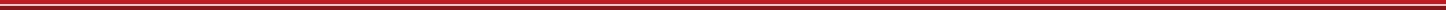 JOB TITLE: Capital Actuarial AnalystREPORTING TO: Head of Capital LOCATION: LondonABOUT US:ERS is the UK's largest specialist motor insurer with an A+ rating. We recognise that for some, motor insurance is more than just a must-have; it's a way of taking care of what stands at the heart of their passion or livelihood. For those people, standard insurance isn't enough. That's why we work exclusively with motor insurance brokers to help get under the skin of the most difficult insurance risks, helping build products to meet their customer’s needs. THE ROLE:Member of a small team responsible for maintaining and running the ERS capital model. Assist the Head of Capital in providing support to the Board and the CRO in matters relating to capital requirements. Maintain the data sets and processes necessary to operate the model.The requirements will depend to an extent on the experience of the person who holds it and will develop as he or she develops experienceKEY RESPONSIBILITIES:Support the Head of Capital in all aspects of running the ERS capital modelData collection and testingMaintaining and running the calibration toolsUpdating data and parameters in the internal model, running the model and sense checking outputsContribute to solving the problems arising from running and changing the model, and key responsibility in testing the model Ensuring processes around the internal model are well maintained and operate appropriatelyEnsuring good version control of the modelExhaustively testing model output, including investigating model codeMaintaining good quality documentationRunning and documenting the model for other uses eg reinsurance renewal, ORSAWork will often be produced to a tight timetablePoint of contact with internal stakeholders including Finance team, IT, CRO.  Contact external to ERS as experience develops.Keep clear records and trails of all work done so that validators and other reviewers are able to carry out their workKey role in supporting the validatorEmbody and amplify the ERS values in all aspects of day to day activity ensuring that all interactions and engagements are carried out with the highest ethical and professional standards and that all work is accomplished with quality and in accordance with ERS valuesCarry out other reasonable tasks as required by line managementThe above duties and responsibilities are not an exhaustive list and you may be required to undertake any other reasonable duties compatible with your experience and competencies. This description may be varied from time to time to reflect changing business requirements.ESSENTIAL QUALIFICATIONS, SKILLS AND EXPERIENCEActuarial skills at the level of a part qualified UK actuary, including strong IT skillsThe model is currently built in WTW Igloo and a good knowledge of this platform is desirable, though not absolutely essential at entry.  The role requires coding skills in Igloo, Excel VBA and R.Some knowledge of General Insurance and ideally of Motor classes (including knowledge and skills relating to the management of insurance data)Some capital modelling knowledge, including both Lloyd’s and PRA requirements and Solvency II requirementsGood written and face to face communication skills; able to explain complex matters to people with some knowledgeDESIRABLE BEHAVIOURAL ATTRIBUTES: AnalyticalTeam player Self starter OrganisedName (PRINT): .…………………………………………………………………Signature: …………………………………………………………………………Date: …………………………………………………………………………………